SUPPLEMENTARY APPENDIX
Supplemental Table 1: Literature searchSupplemental Table 2: Publications from which data from nosocomial RSV deaths were contributedSupplemental Table 3: Origin of data for children younger than 5 years with RSV-related in-hospital deathAbbreviations: RSV, respiratory syncytial virus.Supplemental Table 4: Characteristics of children younger than 5 years with nosocomial RSV-related death categorized by income groupData are presented as n (%), n/N (%) or median (IQR). Statistical comparisons with χ2 exact test or Mann-Whitney U test with p values of less than 0.0167 taken to be significant according to the Bonferroni correction for multiple testing. Abbreviations: LMIC, low-income and lower-middle-income country; UMIC, upper middle-income country; HIC, high-income country; N/A, not available. *Low-income or lower-middle-income versus upper middle-income country. †Upper middle-income country versus high-income country. ‡Low-income or lower-middle-income country versus high-income country. §Considered absent when missing. Supplemental Figure 1. Odds ratios and 95% confidence intervals for the presence of characteristics in children with nosocomial and community-acquired RSV-related in-hospital death in all included children and stratified by income group 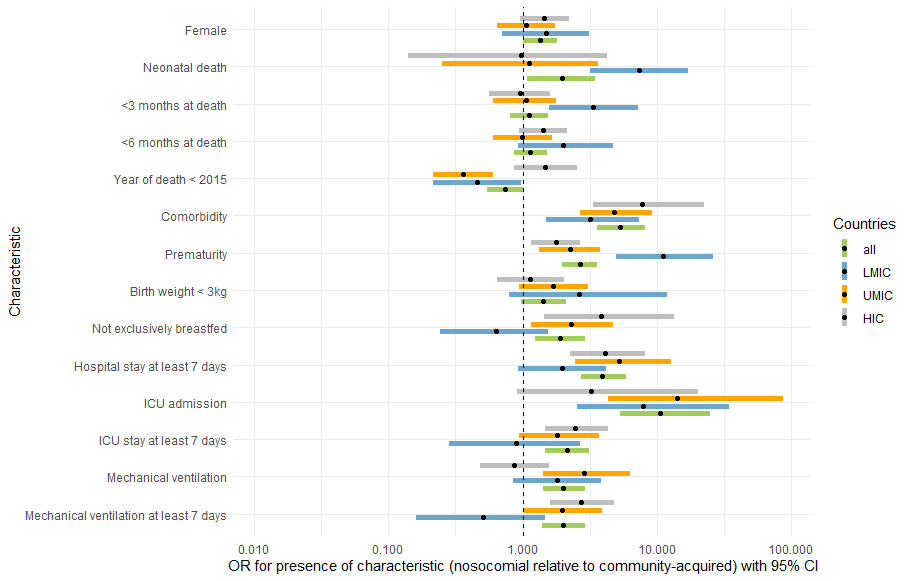 Odds ratio <1: characteristic more prevalent in children with community-acquired RSV-related in-hospital death. Odds ratio >1: characteristic more prevalent in children with nosocomial RSV-related in-hospital death. Supplemental Table 5. Characteristics of children younger than 5 years with nosocomial and community-acquired RSV-related in-hospital death from LMICsData are presented as n (%), n/N (%), or median (IQR). §Considered absent when missing. Abbreviations: LMIC, low-income and lower-middle-income country.Supplemental Table 6. Characteristics of children younger than 5 years with nosocomial and community-acquired RSV-related in-hospital death from UMICsData are presented as n (%), n/N (%), or median (IQR). §Considered absent when missing. Abbreviations: UMIC, upper middle-income country; N/A, not available.Supplemental Table 7. Characteristics of children younger than 5 years with nosocomial and community-acquired RSV-related in-hospital death from HICsData are presented as n (%), n/N (%), or median (IQR). §Considered absent when missing. Abbreviations: HIC, high-income country; N/A, not available.Supplemental Table 8. Characteristics of children younger than 5 years with nosocomial and community-acquired RSV-related in-hospital death, excluding children with missing data for comorbidity or prematurity Data are presented as n (%), n/N (%), or median (IQR). Abbreviations: LMIC, low-income and lower-middle-income country; UMIC, upper middle-income country; HIC, high-income country; N/A, not available.Supplemental Figure 2: Age distribution at time of RSV-related nosocomial in-hospital death for healthy term children, premature children, and term children with comorbiditiesSearch termsDate of search("respiratory syncytial virus, human"[MeSH Terms] OR “RSV”[tiab] OR "Respiratory Syncytial Virus Infections"[Mesh] OR ("respiratory"[tiab] AND "syncytial"[tiab] AND "viruses"[tiab]) OR "respiratory syncytial viruses"[tiab] OR ("respiratory"[tiab] AND "syncytial"[tiab] AND "virus"[tiab]) OR "respiratory syncytial virus"[tiab] OR “bronchiolitis”[Mesh] or “bronchiolitis”[tiab]) AND ("Healthcare-Associated Pneumonia"[Mesh] OR “nosocomial”[tiab] OR “hospital-acquired” [Text Word] OR “nosocomial”[tiab] OR “in-hospital”[tiab] OR “hospital-borne”[tiab] OR “cross infection”[MeSH] OR “acquire*”[tiab]) April 19, 2021PMIDTitle Authors Journal Year publishedReporting period34845151Respiratory syncytial virus-attributable deaths in a major pediatric hospital in New South Wales, Australia, 1998-2018*Saravanos GL et al.Pediatr Infect Dis J2021January 1998 – December 201834472577Deaths attributed to respiratory syncytial virus in young children in high-mortality rate settings: report from Child Health and Mortality Prevention Surveillance (CHAMPS)*Blau DM et al. Clin Infect Dis2021December 2016 – December 201934472569Association of respiratory syncytial virus infection and underlying risk factors for death among young infants who died at University Teaching Hospital, Lusaka Zambia*Forman LS et al.Clin Infect Dis2021August 2017 – August 202032783380Risk factors of severe hospitalized respiratory syncytial virus infection in tertiary care center in ThailandAikphaibul P et al. Influenza Other Respir Viruses2021January 2011 – December 201630552864First report of two consecutive respiratory syncytial virus outbreaks by the novel genotypes ON-1 and NA-2 in a neonatal intensive care unitSilva DGBPD et al.J Pediatr (Rio J)2020May 2013 – August 201332305431Clinical impact and direct costs of nosocomial 
respiratory syncytial virus infections in the neonatal intensive care unitComas-García A et al. Am J Infect Control 2020July 2012 – December 201729788036                  Pediatric Investigators Collaborative Network on Infections in Canada Study of Respiratory Syncytial Virus-associated Deaths in Pediatric Patients in Canada, 2003-2013Tam J et al. Clin Infect Dis20192003 - 201331521197 Childhood nosocomial viral acute respiratory tract infections in teaching hospital Anuradhapura, Sri LankaSampath Jayaweera JAA et al. BMC Res Notes 2019June 2013 – November 201425442868 Risk factors associated with death in patients with severe respiratory syncytial virus infectionLee YI et al. J Microbio Immunol Infect 2016July 2001 – June 201025702707 Characterization of hospital and community-acquired respiratory syncytial virus in children with severe lower respiratory tract infections in Ho Chi Minh City, Vietnam, 2010Tuan TA et al. Influenza Other Respir Viruses  2015January 2010 – December 201025179332Nosocomial respiratory syncytial virus infections in the palivizumab-prophylaxis era with implications regarding high-risk infantsAshkenazi-Hoffnung L et al. Am J Infect Control 2014January 2008 – December 201024607551 Nosocomial transmission of respiratory syncytial virus in an outpatient cancer centerChu HY et al. Biol Blood Marrow Transplant 20142007 – 2008 and 201223897635 Palivizumab prophylaxis during nosocomial outbreaks of respiratory syncytial virus in a neonatal intensive care unit: predicting effectiveness with an artificial neural network modelSaadah LM et al. Pharmaco-therapy 2014March – May 2005; December 2005 – January 2006; January – March 2006; April – July 200724564922 Evaluation of respiratory syncytial virus group A and B genotypes among nosocomial and community-acquired pediatric infections in Southern Brazilde-Paris F et al. Virol J 2014201022415435 Mortality and morbidity of nosocomial respiratory syncytial virus (RSV) infection in ventilated children--a ten year perspectiveThorburn K et al.  Minerva Anestesiol 2012June 2001 – May 201121666538Hospital-acquired viral infection increases mortality in children with severe viral respiratory infectionSpaeder MC et al.Pediatr Crit Care Med2011October 2002 – September 200820305582Nosocomial transmission of respiratory syncytial virus in neonatal intensive care and intermediate care unitsBerger A et al.Pediatr Infect Dis J2010January 2008 – March 200818653625Pre-existing disease is associated with a significantly higher risk of death in severe respiratory syncytial virus infectionThorburn K  Arch Dis Child 2009June 1999 – May 200718297695 Molecular epidemiological analysis of a nosocomial outbreak of respiratory syncytial virus associated pneumonia in a kangaroo mother care unit in South AfricaVisser A et al. J Med Virol 2008March 2006 – May 200615236847 RSV outbreak in a paediatric intensive care unit Thorburn K et al.  J Hosp Infect 2004October 2001 – March 2002*Studies were published after the systematic search; data had been shared before publication and these deaths are therefore displayed as unpublished deaths in Figure 1. 28 (35%) of included published deaths were due to an RSV outbreak. *Studies were published after the systematic search; data had been shared before publication and these deaths are therefore displayed as unpublished deaths in Figure 1. 28 (35%) of included published deaths were due to an RSV outbreak. *Studies were published after the systematic search; data had been shared before publication and these deaths are therefore displayed as unpublished deaths in Figure 1. 28 (35%) of included published deaths were due to an RSV outbreak. *Studies were published after the systematic search; data had been shared before publication and these deaths are therefore displayed as unpublished deaths in Figure 1. 28 (35%) of included published deaths were due to an RSV outbreak. *Studies were published after the systematic search; data had been shared before publication and these deaths are therefore displayed as unpublished deaths in Figure 1. 28 (35%) of included published deaths were due to an RSV outbreak. CountryNosocomial RSV-related death (N=231)Community-acquired RSV-related death (N=931)Low-incomeEthiopia1 (0.4%)0Burkina Faso02 (0.2%)Mali012 (1.3%)Mozambique1 (0.4%)6 (0.6%)Uganda01 (0.1%)Lower-middle-incomeBangladesh025 (2.7%)Bolivia03 (0.3%)India023 (2.5%)Kenya1 (0.4%)59 (6.3%)Morocco08 (0.9%)Nicaragua017 (1.8%)Pakistan018 (1.9%)Philippines021 (2.3%)Sri Lanka9 (3.9%)4 (0.4%)Tunisia3 (1.3%)15 (1.6%)Vietnam5 (2.2%)6 (0.6%)Zambia12 (5.2%)16 (1.7%)Upper middle-incomeArgentina0104 (11.2%)Botswana04 (0.4%)Brazil17 (7.4%)23 (2.5%)Colombia7 (3.0%)25 (2.7%)Indonesia014 (1.5%)Jordan011 (1.2%)Lebanon1 (0.4%)4 (0.4%)Malaysia3 (1.3%)3 (0.3%)Mexico1 (0.4%)13 (1.4%)Panama17 (7.4%)27 (2.9%)South Africa6 (2.6%)53 (5.7%)Thailand5 (2.2%)30 (3.2%)Turkey19 (8.2%)25 (2.7%)High-incomeAndorra01 (0.1%)Australia14 (6.1%)24 (2.6%)Austria1 (0.4%)1 (0.1%)Canada19 (8.2%)53 (5.7%)Chile03 (0.3%)China02 (0.2%)Croatia4 (1.7%)5 (0.5%)Denmark1 (0.4%)3 (0.3%)Finland03 (0.3%)France2 (0.9%)6 (0.6%)Germany1 (0.4%)6 (0.6%)Greece014 (1.5%)Hong Kong SAR, China3 (1.3%)12 (1.3%)Israel3 (1.3%)13 (1.4%)Italy2 (0.9%)1 (0.1%)Japan3 (1.3%)18 (1.9%)Korea, Rep.4 (1.7%)12 (1.3%)Kuwait06 (0.6%)Latvia2 (0.9%)6 (0.6%)Malta1 (0.4%)1 (0.1%)Netherlands010 (1.1%)New Zealand03 (0.3%)Poland01 (0.1%)Portugal3 (1.3%)5 (0.5%)Qatar4 (1.7%)8 (0.9%)Singapore3 (1.3%)7 (0.8%)Slovenia01 (0.1%)Spain4 (1.7%)9 (1%)Sweden05 (0.5%)Switzerland01 (0.1%)Taiwan16 (6.9%)22 (2.4%)United Arab Emirates3 (1.3%)0United Kingdom23 (10%)33 (3.5%)United States of America7 (3%)62 (6.7%)Uruguay02 (0.2%)LMICs (n=32)p value*UMICs (n=76)p value† HICs (n=123)p value‡Male sex15 (46.9)0.8339 (51.3)0.3153 (43.1)0.84Age at death (months)1.5 (0.4-7.9); n=320.0035.0 (2.1-8.0); n=760.0047.0 (3.7-16.0); n=123<0.001Neonatal death13 (40.6)<0.0013 (3.9)0.372 (1.6)<0.001<3 months at death19 (59.4)0.0124 (31.6)0.0423 (18.7)<0.001<6 months at death23 (71.9)0.2044 (57.9)0.0653 (43.1)0.005Year of death2014 (2013-2019); n=320.172015 (2011-2018); n=76<0.0012008 (2003-2013); n=123<0.001Comorbidity§22 (68.8)0.2062 (81.6)0.002118 (95.9)<0.001Congenital heart disease11 (34.4)0.5021 (27.6)0.00164 (52.0)0.11Chronic lung disease4 (12.5)0.486 (7.9)0.00132 (26.0)0.16Genetic/chromosomal disease7 (21.9)0.5913 (17.1)0.3728 (22.8)1.00Down syndrome4 (12.5)0.486 (7.9)0.788 (6.5)0.27Neurological disease2 (6.3)0.2213 (17.1)0.7124 (19.5)0.11Immune disorder 00.108 (10.5)0.277 (5.7)0.35Airway abnormality3 (9.4)0.363 (3.9)0.2611 (8.9)1.00Malignancy00.107 (9.2)0.3817 (13.8)0.02Liver disease00.325 (6.6)0.031 (0.8)1.00Renal disease00.325 (6.6)0.263 (2.4)1.00Pulmonary hypertension0N/A00.532 (1.6)1.00Biliary disease00.553 (3.9)0.161 (0.8)1.00Congenital abnormality1 (3.1)0.511 (1.3)1.001 (0.8)0.37Metabolic disorder0N/A0N/A0N/AEndocrine disorder01.002 (2.6)0.642 (1.6)1.00Developmental disorder0N/A01.001 (0.8)1.00Other heart disease0N/A0N/A0N/ASevere malnutrition0N/A0N/A0N/AGastro-intestinal disease0N/A00.165 (4.1)0.58Inflammatory disease0N/A01.001 (0.8)1.00Malaria0N/A0N/A0N/AHIV/AIDS2 (6.3)0.090N/A00.04Tuberculosis0N/A0N/A0N/APrematurity§22 (68.8)0.0131 (40.8)0.7753 (43.1)0.01Gestational age (weeks)35.0 (34.0-37.3); n=180.4937.0 (32.0-39.0); n=610.6336.0 (31.0-39.0); n=950.59Mother immunised during pregnancy 11/16 (68.8)0.030/41.001/25 (4.0)<0.001Birthweight (kgs)2.5 (2.0-2.8); n=200.482.7 (1.8-3.2); n=670.202.4 (1.3-3.1); n=810.74Exclusive breast feeding ≤4 months18/26 (69.2)0.00114/53 (26.4)0.0054/60 (6.7)<0.001Length of hospital stay (days)6.5 (3.0-17.5); n=32<0.00117.0 (10.0-41.0); n=750.00437.0 (16.0-77.0); n=123<0.001Intensive care unit (ICU) admission16/19 (84.2)0.0574/76 (97.4)0.64119/121 (98.3)0.02Length of ICU stay (days)4.0 (2.0-17.0); n=150.0212.0 (7.3-21.0); n=720.00718.0 (8.0-40.0); n=1070.002Respiratory support18/18 (100)N/A74/74 (100)N/A118/118 (100)N/AMechanical ventilation15/32 (46.9)<0.00167/76 (88.2)0.67104/122 (85.2)<0.001Duration of respiratory support (days)3.0 (2.0-14.5); n=170.00513.0 (8.0-18.8); n=720.0318.0 (7.0-39.3); n=106<0.001Fever 16/31 (51.6)0.8330/62 (48.4)0.6133/76 (43.4)0.52≥1 other micro-organisms in respiratory sample10/29 (34.5)0.5031/71 (43.7)0.4555/111 (49.5)0.21≥1 other micro-organisms in other samples6/20 (30)0.7923/66 (34.8)0.00746/79 (58.2)0.04Other children <12 years present in household8/14 (57.1)0.3234/46 (73.9)0.1348/80 (60.0)1.00Day care attendance 1/10 (10)0.2614/47 (29.8)<0.0014/72 (5.6)0.49Mother uneducated0/210.00310/31 (32.3)0.0061/31 (3.2)1.00Father uneducated0/170.124/23 (17.4)0.351/20 (5.0)1.00Nosocomial (n=32)Community-acquired (n=236)p valueMale sex15 (46.9)134 (56.8)0.34Age at death (months)1.5 (0.4-7.9); n=325.0 (2.0-11.0); n=2360.002Neonatal death13 (40.6)20 (8.5)<0.001<3 months at death19 (59.4)72 (30.5)0.002<6 months at death23 (71.9)132 (55.9)0.13Year of death2014 (2013-2019); n=322012 (2009-2016); n=2360.001Comorbidity§22 (68.8)96 (40.7)0.004Congenital heart disease11 (34.4)36 (15.3)0.01Chronic lung disease4 (12.5)15 (6.4)0.26Genetic disease7 (21.9)8 (3.4)0.001Down syndrome4 (12.5)4 (1.7)0.008Neurological disease2 (6.3)13 (5.5)0.70Immune disorder01 (0.4)1.00Other6 (18.8)29 (12.3)0.40Prematurity§22 (68.8)39 (16.5)<0.001Gestational age (weeks)35.0 (34.0-37.3); n=1838.0 (33.0-38.0); n=770.16Birth weight (kgs)2.5 (2.0-2.8); n=202.5 (1.8-3.1); n=820.75Breastfeeding until 4 months18/26 (69.2)67/114 (58.8)0.38Length of hospital stay (days)6.0 (3.0-17.5); n=324.0 (2.0-9.0); n=2290.009Intensive care unit (ICU) admission16/19 (84.2)83/206 (40.3)<0.001Length of ICU stay (days)4.0 (2.0-17.0); n=156.0 (2.0-11.0); n=940.94Respiratory support18/18 (100)100/101 (99.0)1.00Mechanical ventilation15 (46.9)76/233 (32.6)0.12Duration of respiratory support (days)3.0 (2.0-14.5); n=177.0 (2.0-13.0); n=830.65Nosocomial (n=76)Community-acquired (n=338)p valueMale sex39 (51.3)179 (53.0)0.80Age at death (months)5.0 (2.1-8.0); n=764.7 (2.0-9.0); n=3380.81Neonatal death3 (3.9)12 (3.6)0.74<3 months at death24 (31.6)103 (30.5)0.89<6 months at death44 (57.9)196 (58.0)1.00Year of death2015 (2011-2018); n=762011 (2005-2016); n=338<0.001Comorbidity§62 (81.6)162 (47.9)<0.001Congenital heart disease21 (27.6)63 (18.6)0.08Chronic lung disease6 (7.9)45 (13.3)0.25Genetic disease13 (17.1)33 (9.8)0.07Down syndrome6 (7.9)22 (6.5)0.62Neurological disease13 (17.1)35 (10.4)0.11Immune disorder8 (10.5)10 (3.0)0.008Other21 (27.6)38 (11.2)0.001Prematurity§31 (40.8)79 (23.4)0.004Gestational age (weeks)37.0 (32.0-39.0); n=6138.0 (35.0-39.0); n=1690.13Birth weight (kgs)2.7(1.8-3.2); n=672.8 (2.3-3.2); n=1640.08Breastfeeding until 4 months14/53 (26.4)60/133 (45.1)0.02Length of hospital stay (days)17.0 (10.0-41.0); n=7510.0 (5.0-19.8); n=332<0.001Intensive care unit (ICU) admission74/76 (97.4)225/311 (72.3)<0.001Length of ICU stay (days)12.0 (7.3-21.0); n=7211.0 (6.0-22.0); n=1960.51Respiratory support74/74 (100)249/249 (100)N/AMechanical ventilation67/76 (88.2)232/321 (72.3)0.003Duration of respiratory support (days)13.0 (8.0-18.8); n=7210.0 (6.0-21.0); n=2160.25Nosocomial (n=123)Community-acquired (n=357)p valueMale sex53 (43.1)187 (52.4)0.09Age at death (months)7.0 (3.7-16.0); n=1239.9 (3.9-22.0); n=3570.06Neonatal death2 (1.6)6 (1.7)1.00<3 months at death23 (18.7)69 (19.3)1.00<6 months at death53 (43.1)124 (34.7)0.11Year of death2008 (2003-2013); n=1232010 (2005-2014); n=3570.05Comorbidity§118 (95.9)269 (75.4)<0.001Congenital heart disease64 (52.0)110 (30.8)<0.001Chronic lung disease32 (26.0)52 (14.6)0.006Genetic disease28 (22.8)93 (26.1)0.55Down syndrome8 (6.5)21 (5.9)0.83Neurological disease24 (19.5)87 (24.4)0.32Immune disorder7 (5.7)20 (5.6)1.00Other41 (33.3)72 (20.2)0.004Prematurity§53 (43.1)107 (30.0)0.01Gestational age (weeks)36.0 (31.0-39.0); n=9537.0 (34.0-39.0); n=2500.05Birth weight (kgs)2.4 (1.3-3.1); n=812.6 (1.8-3.2); n=2030.13Breastfeeding until 4 months4/60 (6.7)34/157 (21.7)0.009Length of hospital stay (days)37.0 (16.0-77.0); n=12312.0 (5.0-28.0); n=340<0.001Intensive care unit (ICU) admission119/121 (98.3)333/351 (94.9)0.12Length of ICU stay (days)18.0 (8.0-40.0); n=10710.0 (4.0-23.0); n=311<0.001Respiratory support118/118 (100)336/336 (100)N/AMechanical ventilation104/122 (85.2)303/348 (87.1)0.64Duration of respiratory support (days)18.0 (7.0-39.3); n=10610.0 (4.0-22.0); n=289<0.001Nosocomial (n=212)Community-acquired (n=700)p valueMale sex98 (46.2)382 (54.6)0.03Age at death (months)6.0 (2.9-12.0); n=2126.0 (2.5-12.3); n=7000.88Neonatal death12 (5.7)26 (3.7)0.24<3 months at death55 (25.9)194 (27.7)0.66<6 months at death107 (50.5)347 (49.6)0.88Year of death2012 (2007-2016); n=2122011 (2006-2015); n=7000.51LMIC24 (11.3)118 (16.9)0.05UMIC70 (33.0)275 (39.3)0.11HIC118 (55.7)307 (43.9)0.003Comorbidity194 (91.5)456 (65.1)<0.001Congenital heart disease93/202 (46.0)191/633 (30.2)<0.001Chronic lung disease40/200 (20.0)106/620 (17.1)0.34Genetic disease45/201 (22.4)118/602 (19.6)0.42Down syndrome17/173 (9.8)43/472 (9.1)0.76Neurological disease36/202 (17.8)114/612 (18.6)0.84Immune disorder14/199 (7.0)28/613 (4.6)0.20Other63 (29.7)114 (16.3)<0.001Prematurity98 (46.2)209 (29.9)<0.001Gestational age (weeks)36.0 (32.0-38.8); n=17238.0 (34.0-39.0); n=4830.005Birth weight (kgs)2.5 (1.7-3.1); n=1622.7 (2.0-3.2); n=4230.05Breastfeeding until 4 months31/130 (23.8)141/368 (38.3)0.003Length of hospital stay (days)23.0 (10.0-62.0); n=21110.0 (5.0-22.0); n=680<0.001Intensive care unit (ICU) admission198/204 (97.1)566/683 (82.9)<0.001Length of ICU stay (days)14.0 (8.0-31.0); n=18410.0 (4.8-22.0); n=530<0.001Respiratory support200/200 (100)587/587 (100)N/AMechanical ventilation177/211 (83.9)537/674 (79.7)0.20Duration of respiratory support (days)14.0 (7.0-30.0); n=18610.0 (5.0-20.0); n=520<0.001